Муниципальное бюджетное дошкольное образовательное учреждение «Детский сад №10 с. Скатовка  Ровенского муниципального района Саратовской области»Приказ № 63                                                                                                                                От 03.09.2021 г О работе родительского комитета в 2021-2022 учебном годуВ соответствии с  Федеральным законом от 29.12.2012г. № -273-ФЗ «Об образовании в Российской Федерации»  и уставной деятельностью  ДОУПРИКАЗЫВАЮ:Утвердить состав родительского комитета на 2021-2022 учебный год (Приложение №1)2Утвердить план работы родительского комитета (Приложение №2)3. Контроль за исполнением приказа оставляю за собой. 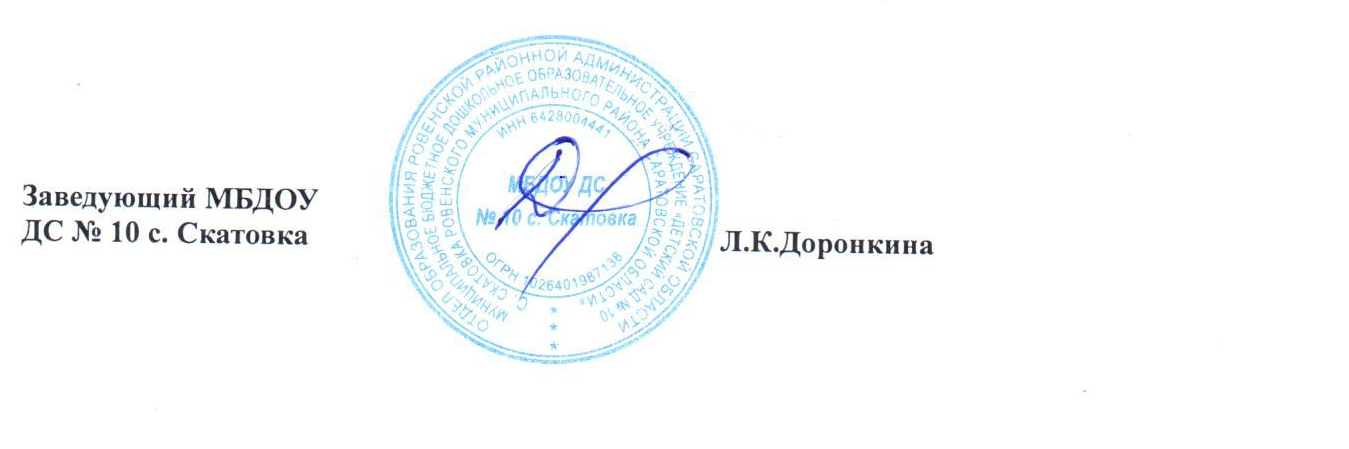                                                                      Приложение №1 к Приказу № 63 от 03.09.2021гСостав родительского комитета Председатель родительского комитета:Покрышко Ирина АндреевнаЧлены родительского комитета:Мураткалиева Гульмира ФайдулловнаЮдина Анна Юрьевна